Kumamoto University IRCMS (International Research Center for Medical Sciences) Research Internship Program Application FormPersonal Information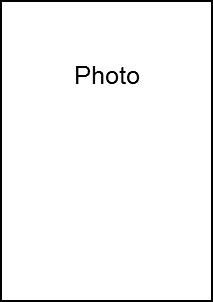 Desired Host PIDesired Internship Duration (M/D/Y)Statement of IntentPlease describe the research topics you are interested in and what you wish to accomplish at IRCMS (Be as detailed and specific as possible). Please add lines if necessary.Personal data entered in this application will only be used for the implement of the program.Curriculum VitaeName (LAST, First, Other):Contact InformationAddress:Tel/Cell phone number:E-mail:PERSONAL DETAILSDate of Birth: (YYYY/MM/DD)Nationality / Citizenship:Gender:EDUCATION: *tertiary level only, do not include high school level of educationPlease include dates (YYYY/MM), Major, and details of degrees, location, training and certification.EMPLOYMENT HISTORYList in chronological order, including position details and dates (YYYY/MM)OTHER QUALIFICATIONSComputer Skills, Languages, etc.Name (LAST, First, Other)*Please give your full name exactly as in your passport.(LAST)(LAST)(First, Other)(First, Other)NationalityDate of Birth (M/D/Y)GenderGenderContact InformationCurrent addressContact InformationMailing addressContact InformationTelContact InformationE-mailCurrent PositionAffiliationCurrent PositionJob TitleMost recent academic degreeUniversity/CollegeMost recent academic degreeType of degree□Doctor □Master □Bachelor □Other (          　　       )Most recent academic degreeGraduation Date□Expected / □Actual(Month)           (Day)           (Year)           GPA in the last degreeGPA in the last degreeEnglish ScoreIELTSEnglish ScoreTOEFLEnglish ScoreOthers1st: 2nd: to